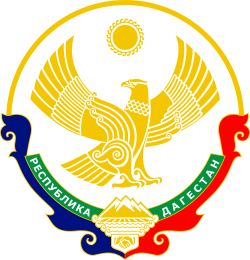 МИНИСТЕРСТВО ОБРАЗОВАНИЯ И НАУКИ РЕСПУБЛИКИ ДАГЕСТАН.Государственное казенное общеобразовательное учреждение РД«Новохелетуринская СОШ Ботлихского района»368075 РД Бабаюртовский район п/о Герменчик с.Новохелетури Ботлихского района.e-mail: nheleturi@mail.ru«28»______08_____2020г.                                                                              №21
                                                                ПРИКАЗ.«О закреплении за каждым классом ГКОУ РД «Новохелетуринской СОШ» отдельного учебного кабинета, в котором дети обучаются по всем предметам» В соответствии с санитарно-эпидемиологическими  правилами СП 3.1/2.4.3598-20 «Санитарно-эпидемиологические требования к устройству, содержанию и организации работы образовательных организаций и других объектов социальной инфраструктуры для детей и молодёжи в условиях распространения новой распространения короновирусной инфекции (COVID -19)», в целях предотвращения распространения новой короновирусной ПРИКАЗЫВАЮ:Закрепить за каждым классом ГКОУ РД «Новохелетуринской СОШ» учебный кабинет, в котором дети обучаются по всем предметам, за исключением занятий, требующих специального оборудования, проведение занятий актовом и спортивном зале, библиотеке только для одного класса. Исключение для классно-кабинетной системы составляют уроки в специализированных кабинетах (физика, химия, информатика, технология и т. д.). Сократить проведение занятий физкультуры в спортивном зале с максимальным использованием открытой спортивной площадки, при соответствующих погодных условиях.1 класс - кабинет № 1, отвеств. Курбанова Л. А. 2 класс - кабинет № 2, отвеств. Омарова А. О.3 класс – кабинет № 3, отвеств. Шамсудинова Х. Ш. 4 класс – кабинет № 4, ответств. Магомедова А. А.  5 класс – кабинет математики, ответств. Шамсудинов Арсен6 класс – кабинет английского языка, ответств. Гамидов С. С.7 класс – кабинет Истории, ответств. Тумаев А. М.8 класс – кабинет Русского языка, ответств. Шейхмагомедова Э. Ш. 9 класс – Кабинет Химии, ответств. Магомедова А. Л.          3. Контроль за исполнением настоящего приказа оставляю за собой.Директор школы                                       Мусаев М. М.С приказом ознакомлены:________________________  Курбанова Л. А. ________________________  Омарова А. О.________________________  Шамсудинова Х. Ш. ________________________  Магомедова А. А.  ________________________  Шамсудинов Арсен________________________  Магомедова А. Л.   ________________________  Тумаев А. М.________________________  Шейхмагомедова Э. Ш.________________________  Гамидов С. С